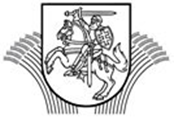 LIETUVOS RESPUBLIKOS ŽEMĖS ŪKIO MINISTRASĮSAKYMASDĖL ŽEMĖS ŪKIO MINISTRO 2014 M. LAPKRIČIO 27 D. ĮSAKYMO nR. 3d-903 „dĖL ŠVIEČIAMOSIOS GYVULININKYSTĖS PROGRAMOS ĮGYVENDINIMO TAISYKLIŲ PATVIRTINIMO“ PAKEITIMO 2020  m. sausio 9 d. Nr. 3D-14VilniusP a k e i č i u Šviečiamosios gyvulininkystės programos įgyvendinimo taisykles, patvirtintas Lietuvos Respublikos žemės ūkio ministro 2014 m. lapkričio 27 d. įsakymu Nr. 3D-903 „Dėl Šviečiamosios gyvulininkystės programos įgyvendinimo taisyklių patvirtinimo“, ir jas išdėstau nauja redakcija (pridedama).Žemės ūkio ministras                                                                                         Andrius PalionisPATVIRTINTA Lietuvos Respublikos žemės ūkio ministro2014 m. lapkričio 27 d. įsakymu Nr. 3D-903(Lietuvos Respublikos žemės ūkio ministro2020 m. sausio 9 d. įsakymo Nr. 3D-14 redakcija)ŠviečiamoSIOS gyvulininkystĖS programOSįgyvendinimo TAISYKLĖSI SKYRIUSbendrosios nuostatos1. Šviečiamosios gyvulininkystės programos įgyvendinimo taisyklės (toliau – Taisyklės) parengtos atsižvelgiant į Šviečiamąją gyvulininkystės programą, patvirtintą 2014 m. rugsėjo 16 d. Lietuvos Respublikos žemės ūkio ministro įsakymu Nr. 3D-616 „Dėl Šviečiamosios gyvulininkystės programos patvirtinimo“ (toliau – Programa).II SKYRIUSVARTOJAMOS SĄVOKOS2. Taisyklėse vartojama sąvoka šviečiamasis gyvulininkystės renginys vaikams ir jaunimui – renginys (žaidimas, konkursas, teminė valandėlė, seminaras, lauko diena, pažintinė išvyka ir kt.), kurio metu teikiamos teorinės ir praktinės žinios apie gyvulininkystę ir skatinamas darželinukų, pradinių ir aukštesniųjų klasių moksleivių susidomėjimas gyvulininkyste.3. Kitos šiose Taisyklėse vartojamos sąvokos apibrėžtos Lietuvos Respublikos žemės ūkio, maisto ūkio ir kaimo plėtros įstatyme, Lietuvos Respublikos veterinarijos įstatyme, Lietuvos Respublikos ūkinių gyvūnų veislininkystės įstatyme,  kituose įstatymuose ir jų įgyvendinamuosiuose teisės aktuose, reglamentuojančiuose gyvulininkystę ir su ja susijusią veiklą, taip pat Lietuvos Respublikos švietimo įstatyme ir kituose įstatymuose bei jų įgyvendinamuosiuose teisės aktuose, reglamentuojančiuose švietimo ir su juo susijusią veiklą.III SKYRIUSPROGRAMOS TIKSLAS IR UŽDAVINIAI4. Programos tikslas – skatinti vaikų ir jaunimo susidomėjimą gyvulininkyste. 5. Programos uždaviniai: 5.1. supažindinti vaikus ir jaunimą su visomis Lietuvoje paplitusiomis tradicinėmis gyvulininkystės šakomis: pienine ir mėsine galvijininkyste, kiaulininkyste, paukštininkyste, arklininkyste, avininkyste, ožkininkyste, kailine žvėrininkyste, triušininkyste ir bitininkyste, jų produktais, taip pat saugomomis senosiomis Lietuvos ūkinių gyvūnų veislėmis, gyvulininkystės specialistų rengimu bei darbo gyvulininkystės srityje galimybėmis; 5.2. pristatyti vaikams ir jaunimui gyvulininkystės sektorių;5.3. gerinti gyvulininkystės srities profesijų įvaizdį.IV SKYRIUSREMIAMA VEIKLA6. Parama teikiama vaikų ir jaunimo gyvulininkystės šviečiamiesiems renginiams (toliau – šviečiamasis renginys) įgyvendinti.7. Programa įgyvendinama iš Lietuvos Respublikos valstybės biudžeto lėšų.8. Finansuojama 100 proc. Programos įgyvendinimui tinkamų finansuoti išlaidų.V SKYRIUSPROGRAMOS DALYVIAI9. Programos dalyviai:9.1. švietimo įstaigų, įgyvendinančių ikimokyklinio ir priešmokyklinio ugdymo programą, vaikai (I modulis). Per vieną Programos įgyvendinimo laikotarpį dalyvauja ne daugiau kaip  penkiolika švietimo įstaigų. Viena švietimo įstaiga Programoje dalyvauja su viena dalyvių grupe. Vienoje Programos  dalyvių grupėje turi būti ne daugiau kaip 25 vaikai, bet ne mažiau nei 20;9.2. švietimo įstaigų, įgyvendinančių pradinio ugdymo programą, mokiniai (1–4 klasės) (II modulis). Per vieną Programos įgyvendinimo laikotarpį dalyvauja ne daugiau kaip  penkiolika švietimo įstaigų.  Viena švietimo įstaiga Programoje dalyvauja su viena dalyvių grupe.  Vienoje Programos dalyvių grupėje turi būti ne daugiau kaip 25 mokiniai, bet ne mažiau nei 20; 9.3. švietimo įstaigų, įgyvendinančių pagrindinio ugdymo programą, mokiniai (5–8 klasės) (III modulis). Per vieną Programos įgyvendinimo laikotarpį dalyvauja ne daugiau kaip  dešimt švietimo įstaigų.  Viena švietimo įstaiga Programoje dalyvauja su viena dalyvių grupe. Vienoje Programos dalyvių grupėje turi būti ne daugiau kaip 25 mokiniai, bet ne mažiau nei 20.VI SKYRIUSTINKAMI Pareiškėjai 10. Tinkamas pareiškėjas yra Lietuvos ikimokyklinio, priešmokyklinio ugdymo įstaiga, pradinio arba pagrindinio ugdymo įstaiga, nustatyta tvarka pateikusi paraišką VšĮ Kaimo verslo ir rinkų plėtros agentūrai (toliau – Agentūra) dalyvauti įgyvendinant Šviečiamąją gyvulininkystės programą. VII SKYRIUSTINKAMI LEKTORIAI11. Tinkami lektoriai:11.1. švietimo įstaigų pedagogai (darbuotojai):11.1.1. ikimokyklinio, priešmokyklinio ugdymo pedagogai (auklėtojai, vykdantys šviečiamąją veiklą darželiuose), turintys ne mažiau kaip vienų metų darbo patirties darželiuose bei užsiimantys ugdomąja, šviečiamąja veikla darželiuose;11.1.2. pradinio ugdymo pedagogai (pradinių klasių mokytojai), turintys ne mažiau kaip  vienų metų darbo patirties pradinėse mokyklose bei užsiimantys ugdomąja, šviečiamąja veikla pradinio ugdymo mokyklose;11.1.3. 5–8 klasių gamtos mokslų, biologijos mokytojai, turintys ne mažiau kaip vienų metų darbo patirties pagrindinėje mokykloje bei užsiimantys ugdomąja, šviečiamąja veikla pagrindinio ugdymo mokyklose.11.2. Ūkininkas, įgijęs žaliąjį diplomą ir laikantis savo ūkyje ūkinius gyvūnus.11.3. Gyvulininkystės srities specialistas, įgijęs ne mažesnį kaip magistro kvalifikacinį laipsnį ar jam prilygstantį aukštąjį išsilavinimą ir ne mažiau kaip trejus metus užsiimantis ugdomąja, šviečiamąja veikla mokslo ir studijų institucijoje.12. Dokumentus (išsilavinimo dokumentų kopiją (-jas), gyvenimo aprašymus (CV) ir kt.), įrodančius, kad lektoriai atitinka Taisyklių 11 punkto reikalavimus, švietimo įstaigos (pagrindinės darbovietės) sutikimą dėl dalyvavimo Programos modulyje pareiškėjas pateikia kartu su paraiška.VIII SKYRIUSTINKAMOS FINANSUOTI IŠLAIDOS13. Tinkamomis finansuoti išlaidomis laikomos su Programos įgyvendinimu susijusios išlaidos, patirtos nuo Šviečiamosios gyvulininkystės programos, patvirtintos žemės ūkio ministro 2014 m. liepos 16 d. įsakymu Nr. 3D-616 „Dėl Šviečiamosios gyvulininkystės programos“ patvirtinimo“, įsigaliojimo dienos. 14. Tinkamos finansuoti išlaidos:14.1. Programos administravimo išlaidos:14.1.1. darbo užmokestis ir kitos su darbo santykiais susijusios išmokos ir mokesčiai  Programą administruojančiam (-tiems) asmeniui (-ims); 14.1.2. komunikacinės išlaidos (pašto, telefono ir kt.); 14.1.3. kanceliarinės prekės;14.1.4. biuro įrangos (kompiuterių, fakso, telefono aparato, spausdintuvo, dauginimo aparatų, kitos biuro įrangos) nuoma;14.1.5. patalpų nuoma; 14.1.6. komunalinės paslaugos;14.1.7. kelionės ir (ar) transporto (nuomos ir kitos transporto išlaikymo) išlaidos;14.1.8. kompiuterinės programinės įrangos, skirtos administruoti Programą, nuomos arba įsigijimo išlaidos.14.2. Programos vykdymo išlaidos:14.2.1. mokymo (metodinės) medžiagos sukūrimas, maketavimas, parengimas ir priemonių įsigijimas pagal tris modulius: 14.2.1.1. ikimokyklinio ir priešmokyklinio ugdymo įstaigoms, įgyvendinančioms Programos I modulį: metodinės medžiagos sukūrimas (el. versija) darželio auklėtojams (pedagogams), edukacinių-informacinių (animacinių) videofilmų (DVD) apie ūkinius gyvūnus ir užduočių knygelių sukūrimas ir padauginimas, dėlionių (medinių, popierinių, plastikinių) sukūrimas ir padauginimas, spalvinimo knygelių įsigijimas darželio auklėtiniams;14.2.1.2. švietimo įstaigoms, įgyvendinančioms Programos II modulį:  metodinės medžiagos sukūrimas (el. versija) pradinių klasių mokytojams (pedagogams); edukacinių-informacinių videofilmų (DVD) apie ūkinius gyvūnus ir užduočių knygelių sukūrimas ir padauginimas 1–4 klasės mokiniams;14.2.1.3. švietimo įstaigoms, įgyvendinančioms Programos III modulį: metodinės medžiagos sukūrimas (el. versija) biologijos ir gamtos mokslų mokytojams (pedagogams); edukacinių-informacinių videofilmų (DVD) apie ūkinius gyvūnus ir užduočių knygelių sukūrimas ir padauginimas 5–8 klasės mokiniams;14.2.2. dovanos Programos dalyviams – krepšių, atšvaitinių kuprinių, puodelių, vaikiškų saugos liemenių su atšvaitais (signalinių liemenių), knygų skirtukų, magnetukų, užrašų knygelių, mokyklinių (darželinukams) kanceliarinių prekių (mokymo priemonių) rinkinių, gyvūnų atlasų (arba vadovų gyvūnams pažinti) įsigijimas; 14.2.3. pažintinių išvykų į ūkininko ūkį ir (arba) žemės ūkio bendrovę organizavimo išlaidos: atlygis lektoriui; lektoriaus kelionės ir (ar) transporto (nuomos ir kitos transporto išlaikymo), kanceliarinių prekių, priemonių (vienkartinių spec. drabužių ir kitų priemonių, būtinų šviečiamajam renginiui organizuoti) įsigijimo išlaidos; dalomosios medžiagos parengimo ir dauginimo išlaidos; Programos dalyvių kelionės ir (ar) transporto išlaidos; patalpų nuoma, šviečiamojo renginio dalyvių aprūpinimas maistu. Šviečiamojo renginio trukmė – ne mažiau kaip 4 (keturios) akademinės valandos;14.2.4. pažintinių išvykų į mokslo ir studijų instituciją (-jas), kuriose laikomi ūkiniai gyvūnai (eksperimentiniai ūkiai, laboratorijos, Lietuvos ūkinių gyvūnų genetinių išteklių apsaugos koordinavimo centras ir kt.), organizavimo išlaidos: atlygis lektoriui (-iams), patalpų nuoma, priemonių (vienkartinių spec. drabužių ir kitų priemonių, būtinų šviečiamajam renginiui organizuoti) įsigijimo išlaidos; Programos dalyvių kelionės ir (ar) transporto išlaidos; šviečiamojo renginio dalyvių aprūpinimas maistu.  Šviečiamojo renginio trukmė – ne mažiau kaip 4 (keturios) akademinės valandos; 14.2.5. Ūkinių gyvūnų parodų, mugių, kurios vyks Programos dalyvių švietimo įstaigose, organizavimo išlaidos: atlygis lektoriui; lektoriaus kelionės ir (ar) transporto (nuomos ir kitos transporto išlaikymo), gyvūnų transportavimas (transporto, narvelių nuoma, degalai, kt.), pašarų ir (arba) lesalų įsigijimas.14.3. Programos viešinimo išlaidos: 14.3.1. Programos stiliaus knygos (brand book) (reklaminio langelio, „bėgančios eilutės“, kaičiosios reklamjuostės ir kt.), paskyros socialiniame tinkle sukūrimas, informacijos skelbimas ir priežiūra;14.3.2. straipsnių parengimas ir skelbimas spaudoje;14.3.3. reportažai, laidos televizijoje.15. Lėšos Programos administravimui neturi viršyti 10 proc. atitinkamais metais Programai skirtų lėšų. IX SKYRIUSPARAIŠKŲ PILDYMO, TEIKIMO IR ADMINISTRAVIMO TVARKA 16. Paraiška – Taisyklių 1 priede nustatytos formos dokumentas, kurį turi užpildyti ir pateikti Agentūrai pareiškėjas, siekiantis dalyvauti įgyvendinant Programą. 17. Kartu su nustatytos formos paraiška būtina pridėti asmens, atsakingo už Programos modulio įgyvendinimą, gyvenimo aprašymą (CV).18. Pareiškėjas su paraiška gali pateikti kitus papildomus dokumentus, kurie, jo manymu, gali būti svarbūs vertinant paraišką. 19. Kvietimą teikti paraiškas skelbia Agentūra Lietuvos Respublikos žemės ūkio ministerijos (toliau – Ministerija) ir Agentūros interneto svetainėse.20. Viena švietimo įstaiga gali teikti ne daugiau kaip vieną paraišką, nurodydama joje informaciją apie įstaigos klasę / grupę, norinčią dalyvauti Programos modulyje. 21. Paraiškos, pateiktos po kvietime nustatyto termino, nepriimamos.22. Paraiškos pildomos lietuvių kalba ir turi būti pateiktos elektroniniu paštu gyvulininkyste@litfood.lt. 23. Paraišką ir reikalaujamus dokumentus iš pareiškėjo priima, registruoja ir  vertinimą atlieka Agentūra. 24. Paraiškos pagal Programos I–III modulius priimamos iš visų Lietuvos Respublikos teritorijos apskričių (toliau – apskritis). Iš tinkamų finansuoti paraiškų, atsižvelgiant į Taisyklių 25 punkte nustatytus kriterijus, atrenkama po vieną tinkąmą finansuoti paraišką iš kiekvienos apskrities pagal kiekvieną Programos modulį (I–III). Likusios tinkamos finansuoti paraiškos dalyvavimui Programoje atrenkamos atsižvelgiant į Taisyklių 25 punkte nustatytus kriterijus, neatsižvelgiant į apskritį.25. Pareiškėjų pirmumo vertinimo kriterijai:25.1. pareiškėjas pirmąjį kartą teikia paraišką dalyvauti Programoje; 25.2. pareiškėjo prisidėjimas nuosavais ištekliais (technologine, kompiuterine įranga ir kt.);25.3. pareiškėjo iniciatyva ūkininko arba žemės ūkio bendrovės įsitraukimas į Programos modulio įgyvendinimą;25.4. pareiškėjo vykdoma ir (arba) vykdyta veikla ir patirtis gyvulininkystės srityje (išskyrus pareiškėjo dalyvavimą ankstesniais metais šioje Programoje); 25.5. pareiškėjo nepatvirtinimas ankstesniais metais Programos dalyviu. 26. Jei pareiškėjai, atitinkantys Taisyklėse numatytus kriterijus, surenka vienodą balų skaičių, pirmumas teikiamas anksčiau paraišką pateikusiajam.27. Agentūra per 20 darbo dienų, pasibaigus kvietimui teikti paraiškas, atlieka paraiškų vertinimą užpildydama Paraiškos vertinimo pažymą pagal Taisyklių 2 priedą ir parengia paraiškų suvestines pagal Taisyklių 3 priedą, kurias elektroniniu paštu siunčia Lietuvos Respublikos žemės ūkio ministerijos sudarytai vertinimo komisijai (toliau – Komisija) ir organizuoja Komisijos posėdį. 28. Komisija priima rekomendacinio pobūdžio sprendimą dėl pareiškėjų dalyvavimo Programos moduliuose. Komisijos sprendimas įforminamas posėdžio protokolu.29. Galutinį sprendimą dėl pareiškėjų dalyvavimo Programoje, remdamasis Komisijos protokolu, priima žemės ūkio ministras. 30. Ne vėliau kaip per 5 darbo dienas nuo žemės ūkio ministro įsakymo, kuriuo patvirtinamas Programos dalyvių sąrašas, įsigaliojimo dienos Agentūra Programos dalyvius  informuoja el. paštu ir skelbia Ministerijos www.zum.lrv.lt ir Agentūros interneto www.litfood.lt svetainėse.X SKYRIUSPROGRAMOS MODULIŲ VYKDYMAS31. Programos dalyvis: 31.1. iki kiekvieno mėnesio 20 d. el. paštu gyvulininkyste@litfood.lt teikia Agentūrai ateinančio mėnesio šviečiamųjų renginių grafiką, nurodydamas įstaigos pavadinimą, paraiškos numerį, Programos modulį, vykdymo vietą ir datą, vykdymo trukmę, planuojamą šviečiamojo renginio dalyvių (vaikų grupės ar klasės) skaičių, nurodydamas atsakingo už Programos modulio įgyvendinimą auklėtojo arba mokytojo (-jos) vardą ir pavardę; 31.2. įgyvendinantis Programos I modulį, savarankiškai vykdo šviečiamąją veiklą savo švietimo įstaigoje pagal suteiktą metodinę medžiagą ir priemones bei dalyvauja Agentūros organizuojamoje ūkinių gyvūnų parodoje arba mugėje;31.3. įgyvendinantis Programos II modulį, savarankiškai vykdo šviečiamąją veiklą savo švietimo įstaigoje pagal suteiktą metodinę medžiagą ir priemones bei dalyvauja Agentūros organizuojamoje pažintinėje išvykoje į ūkininko ūkį arba žemės ūkio bendrovę;31.4. įgyvendinantys Programos III modulį, savarankiškai vykdo šviečiamąją veiklą savo švietimo įstaigoje pagal suteiktą metodinę medžiagą ir priemones ir dalyvauja Agentūros organizuojamoje pažintinėje išvykoje į mokslo ir studijų instituciją;31.5. dalyvauja baigiamajame konkurse;31.6. savo švietimo įstaigos interneto svetainėje viešina Programos modulio įgyvendinimą.32. Agentūra vykdo Programos administravimą:32.1. vadovaudamasi Lietuvos Respublikos viešųjų pirkimų įstatymo nuostatomis perka prekes ir paslaugas, būtinas Programai įgyvendinti;32.2. vykdo paraiškų surinkimą ir vertinimą;32.3. organizuoja Komisijos posėdžius;32.4. aprūpina Programos dalyvius šviečiamųjų renginių metodine medžiaga ir priemonėmis;32.5. organizuoja ir koordinuoja ūkinių gyvūnų parodas ar muges ikimokyklinio ar priešmokyklinio ugdymo įstaigose, pažintines išvykas į ūkininkų ūkius (žemės ūkio bendroves) ir mokslo ir studijų institucijas; 32.6. kartu su Ministerija organizuoja baigiamąjį Programos dalyvių konkursą.XI SKYRIUSPATIKROS33. Vykstant šviečiamajam renginiui gali būti atliekamos patikros vietoje.34. Už šviečiamojo renginio patikros organizavimą ir vykdymą atsakingas Ministerijos Gyvulininkystės ir veislininkystės skyrius (toliau – GV skyrius).35. Patikros vietoje metu tikrinama:35.1. šviečiamojo renginio vieta, trukmė;35.2. dalyvių grupės (ar į šviečiamąjį  renginį užsiregistravusių asmenų skaičius atitinka  šviečiamajame renginyje dalyvaujančių asmenų skaičių, ar atitinka Taisyklėse rekomenduojamą dalyvių skaičių, ar šviečiamajame renginyje pagal Programos modulį dalyvauja tikslinė dalyvių grupė); 35.3. lektoriaus (-ių) kvalifikacija (ar išsilavinimas atitinka šviečiamojo renginio temą, ar lektorius aiškiai ir suprantamai pristato dalyviams šviečiamojo renginio medžiagą, ar taikomi aktyvūs mokymo metodai);35.4. šviečiamojo renginio turinys ir jo atitiktis šviečiamojo renginio Programos moduliui (I, II, III);35.5. vaizdinių, techninių ir kt. priemonių panaudojimas šviečiamojo renginio metu.36. Šviečiamojo renginio patikrą atliekantis Ministerijos GV skyriaus  darbuotojas pildo šviečiamojo renginio patikros atlikimo ataskaitą pagal Taisyklių 4 priedą ir teikia Agentūrai.XII SKYRIUSBAIGIAMOSIOS NUOSTATOS37. Už Programos įgyvendinimą ir teisingą lėšų paskirstymą atsakinga Ministerija ir Agentūra. 38. Asmenys, pažeidę Taisyklių nuostatas, atsako Lietuvos Respublikos įstatymų nustatyta tvarka.______________________Šviečiamosios gyvulininkystės programos įgyvendinimo taisyklių1 priedas(Paraiškos Šviečiamajai gyvulininkystės programai įgyvendinti forma)_________________________________(dokumento sudarytojo pavadinimas)VšĮ Kaimo verslo ir rinkų plėtros agentūraiParaiškaŠVIEČIAMAJAI GYVULININKYSTĖS PROGRAMAI ĮGYVENDINTI____________________(data)II. INFORMACIJA APIE PROGRAMOS MODULĮIII. INFORMACIJA APIE PAREIŠKĖJO ANKSTESNĮ NEDALYVAVIMĄ PROGRAMOJE (Pareiškėjas pildo lentelę pažymėdamas X, jeigu ankstesniais metais dėl žemiau nurodytų aplinkybių nedalyvavo Programoje)IV. INFORMACIJA APIE PAREIŠKĖJO PRISIDĖJIMĄ NUOSAVAIS IŠTEKLIAIS PRIE PROGRAMOS MODULIO ĮGYVENDINIMO(Pareiškėjas pildo lentelę, jeigu planuoja prisidėti nuosavais ištekliais prie Programos modulio įgyvendinimo)V. INFORMACIJA APIE ŪKININKĄ ARBA ŽEMĖS ŪKIO BENDROVĘ BENDRADARBIAUJANČIUS SU PAREIŠKĖJU(Pareiškėjas pildo lentelę , jeigu bendradarbiauja su ūkininku arba žemės ūkio bendrove ir planuoja išvyką į jo ūkį arba žemės ūkio bendrovę)VI. INFORMACIJA APIE PAREIŠKĖJO VYKDOMĄ  IR (ARBA) VYKDYTĄ VEIKLĄ IR PATIRTĮ GYVULININKYSTĖS SRITYJE(Pareiškėjas pildo lentelę, jeigu vykdo ir (arba) vykdė projektus ar kitą veiklą gyvulininkystės srityje)VII. PATEIKIAMI DOKUMENTAI(Šioje lentelėje pareiškėjas pasitikrina, ar Jo pateikiama paraiška yra sukomplektuota, ir pažymi (kryželiu), kuriuos dokumentus pateikia, nurodydamas pateikiamų dokumentų puslapių skaičių)VIII. PAREIŠKĖJO DEKLARACIJAPastaba. Pareiškėjo pateikti duomenys bus tvarkomi elektroniniu būdu, juos kontrolės, priežiūros ir vertinimo tikslais gali panaudoti Lietuvos Respublikos žemės ūkio ministerija ir VšĮ Kaimo verslo ir rinkų plėtros agentūra. _______________________________       _________________    ________________________(pareiškėjo vadovo ar jo įgalioto                         (parašas)	          (vardas ir pavardė) asmens pareigos)  Šviečiamosios gyvulininkystės  programos įgyvendinimo taisyklių 2 priedas(Paraiškos vertinimo pažymos forma)PARAIŠKOS VERTINIMO PAŽYMA(pildo VšĮ Kaimo verslo ir rinkų plėtros agentūros vertintojas)Paraiškos registracijos numeris …………………………………………………………………...Paraiškos gavimo data……………………………………………………………………………..Pareiškėjas…………………………………………………………………………………………(pareiškėjo įstaigos pavadinimas, įstaigos adresas)Pareiškėjas planuoja dalyvauti Programos I, II  ar III modulyje………………………………......(nurodykite  modulį)(pažymėkite  tinkamą X. Jei pažymėsite Ne X, toliau paraiškos vertinimo pažyma  nepildoma)Pareiškėjų pirmumo įvertinimas (balais) …………………………………………………………….PAREIŠKĖJŲ PIRMUMO VERTINIMASJeigu pareiškėjas vykdo numatytus kriterijus, jis vertinamas pagal kiekvieną pirmumo vertinimo kriterijų 5 balais, o jeigu ne – 0 balų. Didžiausia balų suma –25._____________________________           ________________            _____________________VšĮ Kaimo verslo ir rinkų plėtros	               (parašas)                          (vardas ir pavardė)agentūros vertintojo pareigos (Data)Šviečiamosios gyvulininkystės  programos įgyvendinimo taisyklių 3 priedas(Paraiškų suvestinės forma)PARAIŠKŲ SUVESTINĖ(Pildo VšĮ Kaimo verslo ir rinkų plėtros agentūra (toliau – Agentūra))VšĮ Kaimo verslo ir rinkų plėtros agentūros vadovo arba vadovo įgalioto asmens pareigos)	                                         ––––––––––––––––           ––––––––––––––––––––––––––  	                                                                      		       (parašas) 	           (vardas ir pavardė)            (Data)					Šviečiamosios gyvulininkystės programos įgyvendinimo taisyklių 4 priedas(Šviečiamojo gyvulininkystės renginio, finansuojamo pagal Šviečiamąją gyvulininkystės programą, patikros atlikimo ataskaitos forma)LIETUVOS RESPUBLIKOS ŽEMĖS ŪKIO MINISTERIJAŠVIEČIAMOJO GYVULININKYSTĖS RENGINIO, FINANSUOJAMO PAGAL ŠVIEČIAMĄJĄ GYVULININKYSTĖS PROGRAMĄ, PATIKROS ATLIKIMO ATASKAITA______________________ Nr. ______________________(data) 1.	DUOMENYS APIE PATIKRĄ2.	DUOMENYS APIE PROGRAMOS DALYVĮ(informacija gaunama iš VšĮ Kaimo verslo ir rinkų plėtros agentūros)3.	DUOMENYS APIE PROGRAMOJE NUMATYTĄ ĮGYVENDINTI ŠVIEČIAMĄJĮ GYVULININKYSTĖS RENGINĮ (TOLIAU – RENGINYS)(pildoma atliekant renginio patikrą vietoje)4. RENGINIO PATIKROS ATLIKIMO VIETOJE LAPAS(pildoma atliekant renginio patikrą vietoje)4.1. Renginio patikros atlikimo vietoje klausimynas4.2. Renginio patikros vietoje vertinimo išvados, rekomendacijosPatikrą atliko:________________________              _____________                      ______________________(pareigų pavadinimas)                           (parašas)                                        (vardas ir pavardė)________________(data)Renginio organizatoriaus susipažinimo žyma:Susipažinau:________________________             ____________                       _______________________           (pareigų pavadinimas)                              (parašas)		       (vardas ir pavardė) _______________(data)VŠĮ KAIMO VERSLO IR RINKŲ PLĖTROS AGENTŪRA|__|__|__|__|  |__|__|  |__|__||__|__|__|__|__|__|__|__|__|__|__|__|__|__|(data ir registracijos numeris)(paraišką užregistravusio tarnautojo pareigos)          (vardas, pavardė)                  (parašas)                      ______________________________________________________________________________Paraiška vertinti priimta                                       Paraiška atmesta                                                   I. INFORMACIJA APIE PAREIŠKĖJĄ………………………………………………………………………………………………………………………………………………………………………………………………………………………………………….....................................................................................................................(pareiškėjo teisinė forma ir pavadinimas)1. Pareiškėjo (įstaigos, organizacijos, institucijos) kodas      ____________(registracijos kodas iš pareiškėjo pažymėjimo)2. Įsteigimo data                 ____   __   __(įregistravimo data iš pareiškėjo registravimo pažymėjimo)Adresas (buveinė)(pareiškėjo buveinės adresas, telefonas, faksas, el. pašto adresas, kuriuo bus galima susisiekti su pareiškėju paraiškos vertinimo ir Programos įgyvendinimo metu)Savivaldybės pavadinimas        |__|__|__|__|__|__|__|__|__|__|__|__|__|__|__|__|__|__|__|__|__|__|__|__|__|__|/__/__/__/__/__/__/__/__/__/__/__/__/__/__/__/__/__/__/__/__/__/__/Seniūnijos pavadinimas        |__|__|__|__|__|__|__|__|__|__|__|__|__|__|__|__|__|__|__|__|__|__|__|__|__|__|__|Gatvės pavadinimas                 |__|__|__|__|__|__|__|__|__|__|__|__|__|__|__|__|__|__|__|__|__|__|__|__|__|__|__|Namo Nr.                                                                                                                                                |__|__|__|Buto Nr.                                                                                                                                                  |__|__|__|Pašto indeksas                                                                                                                     |__|__|__|__|__|__|__|Tel. Nr.                             |__|__|__|__|__|__|__|__|__|__|__|__|__|__|__|__|__|__|__|__|__|__|__|__|__|__|Faks. Nr.                                  |__|__|__|__|__|__|__|__|__|__|__|__|__|__|__|__|__|__|__|__|__|__|__|__|__|__|El. pašto adresas                                  |__|__|__|__|__|__|__|__|__|__|__|__|__|__|__|__|__|__|__|__|__|__|__|__|__|__|1. ProgramaŠVIEČIAMOJI GYVULININKYSTĖS PROGRAMA2. Programos modulis(nurodomas I, II ar III Programos modulis) 3. Planuojama Programos modulio įgyvendinimo pradžia:|__|__|__|__|  |__|__|  |__|__|4. Planuojama Programos modulio įgyvendinimo pabaiga:|__|__|__|__|  |__|__|  |__|__|  5. Asmuo, atsakingas už Programos modulio įgyvendinimą(vardas, pavardė):(nurodomas asmuo ryšiams, atsakingas už paraiškos pateikimą, ir bendravimui paraiškos vertinimo metu)Tel. Nr.El. pašto adresas|__|__|__|__|__|__|__|__|__|__|__|__|__|__|__|__|__|__|__|__|__|_||__|__|__|__|__|__|__|__|__|__|__|__|__|__|__|__|__|__|__|__|__|_||__|__|__|__|__|__|__|__|__|__|__|__|__|__|__|__|__|__|__|__|__|_(pareiškėjo įgalioto asmens, kuris bus atsakingas už reikiamos informacijos teikimą, vardas, pavardė, pareigos, tel. Nr., el. p.)1.Pareiškėjas pirmąjį kartą teikia paraišką dalyvauti Programoje.2.Pareiškėjas ankstesniais metais  teikė paraišką dalyvauti Programoje, tačiau nebuvo patvirtintas Programos dalyviu.1.Pareiškėjo prisidėjimas nuosavais ištekliais prie Programos modulio įgyvendinimo (nurodykite prisidėjimą nuosavais ištekliais: technologinė, kompiuterinė įranga ir kt.)1.Ūkininko, įgijusio žaliąjį diplomą, arba žemės ūkio bendrovės įtraukimas į Programos įgyvendinimą pareiškėjo iniciatyva(nurodykite ūkininko vardą, pavardę, ūkio registracijos numerį (arba žemės ūkio bendrovės pavadinimą, bendrovės įregistravimo pažymėjimo numerį, atsakingo asmens vardą ir pavardę), jeigu ūkininkas arba žemės ūkio bendrovė įgiję žaliąjį diplomą, tuomet įrašykite žaliojo diplomo registracijos numerį.Įrašykite, ar ūkininkas (arba žemės ūkio bendrovė) sutinka, kad jo ūkyje (arba bendrovėje) būtų organizuotas šviečiamasis  (-ieji) renginys (-iai) Programos dalyviams)1.Pareiškėjo vykdoma ir (arba) vykdyta veikla ir patirtis gyvulininkystės srityje (nurodykite gyvulininkystės srityje  pareiškėjo vykdomą ir (arba) vykdytą projektą ir (ar) kt. veiklas, išskyrus veiklas, susijusias su Programos įgyvendinimu ankstesniais metais)Eil.Nr.Dokumento pavadinimas PažymėtiPuslapių skaičius1.Asmens, atsakingo už projekto įgyvendinimą, gyvenimo aprašymas (CV) __/__/__/2.Kiti dokumentai__/__/__/3.__/__/__/4.__/__/__/Aš, žemiau pasirašęs (-iusi), patvirtinu, kad:-	šioje paraiškoje ir prie jos pridėtuose dokumentuose pateikta informacija yra teisinga.Įsipareigoju:-	iki kiekvieno mėnesio 20 d. el. paštu gyvulininkyste@litfood.lt teikti VšĮ Kaimo verslo ir rinkų plėtros agentūrai (toliau – Agentūra) ateinančio  mėnesio renginių grafiką, nurodant įstaigos pavadinimą, paraiškos numerį, Programos modulį, vykdymo vietą ir datą, vykdymo trukmę, planuojamą renginio dalyvių skaičių, atsakingo už Programos modulio įgyvendinimą asmens (auklėtojo, arba mokytojo (-jos)) vardą, pavardę; -	savarankiškai vykdyti šviečiamąją veiklą savo švietimo įstaigoje pagal suteiktą metodinę medžiagą  ir priemones bei dalyvauti Agentūros organizuojamoje ūkinių gyvūnų parodoje, mugėje ar pažintinėje išvykoje;-	dalyvauti baigiamajame konkurse;-	savo švietimo įstaigos interneto svetainėje viešinti Programos įgyvendinimą.Sutinku, kad:-	Programos modulio įgyvendinimas būtų reguliariai stebimas ir tikrinamas;-	visa su Programa susijusi informacija būtų naudojama statistikos tikslais.Ar pareiškėjas atitinka Taisyklių 10 punkto reikalavimus?Taip Ne Eil.Nr.Vertinimo kriterijusPareiškėjo įvertinimasbalaisKomentarai1.Pareiškėjas pirmąjį kartą teikia paraišką dalyvauti Programoje.2.Pareiškėjo prisidėjimas nuosavais ištekliais (technologinė, kompiuterinė įranga ir kt.).3.Pareiškėjo iniciatyva ūkininko arba žemės ūkio bendrovės įsitraukimas į Programos modulio įgyvendinimą.4.Pareiškėjo vykdoma ir (arba) vykdyta veikla ir patirtis gyvulininkystės srityje (išskyrus pareiškėjo dalyvavimą ankstesniais metais šioje Programoje). 5.Pareiškėjo nepatvirtinimas ankstesniais metais Programos dalyviu.Iš viso:Eil. Nr.Paraiškos registracijos numerisParaiškos gavimo dataPareiškėjo pavadinimasPareiškėjo adresasProgramos modulis(I, II ar III)Planuojama Programos modulio įgyvendinimo pradžia ir pabaigaAtsakingo už Programos modulio įgyvendinimą (darželio auklėtojos, mokytojos) asmens vardas, pavardėAtsakingo už Programos modulio įgyvendinimą asmens kontaktai: tel., el. paštasAgentūros vertintojovardas, pavardėAr pareiškėjas atitinka Taisyklių 10 punkto reikalavimus(Taip / ne)Pareiškėjo įvertinimas balais 123456789101112Patikrą vykdanti institucijaLietuvos Respublikos žemės ūkio ministerijaPatikrą atliko (vardas, pavardė, pareigos)Patikros vietoje atlikimo data ir vietaParaiškos registracijos Nr.ProgramaŠviečiamoji gyvulininkystės programaProgramos moduliai (I, II ir III)Programos dalyvis ir jo teisinė formaRenginio tipas (žaidimas, konkursas, teminė valandėlė, seminaras, lauko diena, pažintinė-edukacinė išvyka, mugė, paroda, ir kt.)Renginio pavadinimasRenginį organizuojanti institucija Asmuo, atsakingas už renginį (vardas, pavardė)Renginio adresasRenginio trukmė (akad. val.)Renginio pradžia (val.)Renginio pabaiga (val.)Lektoriaus (-ių) vardas (-ai), pavardė    (-ės)Užsiregistravusių Programos dalyvių skaičius (vnt.)Dalyvavusių dalyvių skaičius (vnt.)Eil. Nr.Patikros kriterijaiTaipNeNetaikomaPastabos1.Ar renginio metu dėstoma medžiaga atitinka šviečiamojo renginio Programos modulį⬜⬜⬜2.Ar  mokytojų (darželių auklėtojų)  dėstoma medžiaga sutampa su metodine medžiaga pagal Programos modulius⬜⬜⬜Netaikoma lauko dienai, parodai, mugei, pažintinei išvykai3.Ar renginio metu taikomi aktyvūs mokymo metodai, dalyviams užduodamos užduotys⬜⬜⬜4.Ar lektoriaus (-ių) kompetencija (kvalifikacija) atitinka renginio turinį ⬜⬜⬜Netaikoma darželio auklėtojams) ir mokyklų mokytojams (-joms)5.Ar lektorius aiškiai ir suprantamai pristato medžiagą renginio dalyviams ⬜⬜⬜6.Ar renginyje naudojamos vaizdinės, techninės ar kt. priemonės (vienkartiniai spec. drabužiai, apavas)⬜⬜⬜7.Ar renginio organizatoriai aprūpina Programos dalyvius pietumis pažintinių išvykų metu⬜⬜⬜Netaikoma mokyklose ir darželiuose8.Ar renginyje pagal organizuojamą temą dalyvauja tikslinė dalyvių grupė ⬜⬜⬜9.Ar renginio trukmė atitinka Programos įgyvendinimo taisyklėse nustatytą trukmę arba Programos modulyje nustatytą trukmę ⬜⬜⬜10.Ar renginio dalyvių skaičius atitinka Programos įgyvendinimo taisyklėse rekomenduojamą dalyvių skaičių⬜⬜⬜